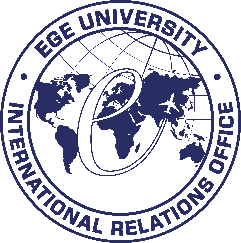 EGE ÜNİVERSİTESİ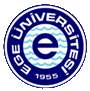 2023 PROJE DÖNEMİ 
ERASMUS+ ÖĞRENCİ ÖĞRENİM HAREKETLİLİĞİ  FAALİYETİEK BİLGİLERÖnemli Uyarı: Aşağıda yer alan bilgiler, Ulusal Ajans 2022 Proje Dönemi Yükseköğretim Kurumları için El Kitabına göre hazırlanmış olup Ulusal Ajans 2023 Proje Dönemi Yükseköğretim Kurumları için El Kitabı yayınlandığı zaman, bilgilerde değişiklik olması durumunda 2023 El Kitabı kuralları geçerli olacak ve güncellemeler web sayfamızda ilan edilecektir.EWP (Erasmus Without Paper-Kağıtsız Erasmus) sürecinde, Avrupa Komisyonu kararı uyarınca tüm kurumlararası anlaşmalar (Inter-institutional Agreements-IIAs) online sisteme aktarılmaktadır. Bu aktarım süreci karşı kurumların yanıt vermesine bağlı olarak zaman alabilmektedir. Bu nedenle ilan edilen 26 Ocak 2023 tarihli kurumlararası anlaşmalar listesindeki anlaşma sayısı daha sonradan artış gösterecektir. Ancak ilan kuralları uyarınca, yalnızca karşı kurum onayı alınan anlaşmaların ait olduğu ülke ve kurumlarda hareketlilik gerçekleştirilecektir. Güncel anlaşma listesi, 13 Şubat 2023 tarihinde tekrar yayınlanacaktır.ERASMUS + ÖĞRENİM HAREKETLİLİĞİNİN KAPSAMIBu hareketlilik faaliyeti, ECHE ve Yükseköğretim kurumunun var olan kurumlararası anlaşmaları çerçevesinde gerçekleştirilir.Faaliyet, yükseköğretim kurumunda kayıtlı öğrencinin, öğreniminin bir bölümünü kurumlararası anlaşma ile ortak olunan yurtdışındaki yükseköğretim kurumunda gerçekleştirmesinden ibarettir.Faaliyet süresi, her bir öğrenim kademesi için ayrı ayrı geçerli olmak üzere 2 ilâ 12 ay arasında bir süre (1, 2 veya bazı ülkelerin sistemlerine göre 3 dönem) olabilir. Öğrenim kademesi ön lisans/lisans, yüksek lisans ve doktora düzeylerini ifade eder.Faaliyet, öğrenim süresi içerisinde her sınıfta gerçekleştirilebilir.Faaliyete katılacak öğrencilerin Ege Üniversitesi’nde bir diploma programına kayıtlı öğrenciler olması gerekir. Öğrencilerin diploma/derecelerinin gerektirdiği çalışmaları yurtdışında yapmak üzere, bir tam akademik yıl için 60 AKTS; iki dönemlik akademik yılda bir dönem için 30 AKTS ve üç dönemlik akademik yılda bir dönem için 20 AKTS kredisine denk gelen programı takip etmek üzere gönderilmesi beklenir. Takip edilen programda başarılı olunan kredilere tam akademik tanınma sağlanır; başarısız olunan krediler Ege Üniversitesi’nde kurumda tekrar edilir. ERASMUS + ÖĞRENİM HAREKETLİLİĞİNDE SÜRELERErasmus + Öğrenim Hareketliliği faaliyeti, Avrupa Komisyonu tarafından belirlenen asgari ve azami sürelere uygun olarak gerçekleştirilir. Öğrenim hareketliliğinde asgarî süre 2 tam ay veya 1 trimester, azamî süre ise 12 tam aydır. Öğrencinin öğrenim hareketliliği yapacağı yükseköğretim kurumunda 1 trimester süresi 60 günden az ise Yararlanıcı Modulü’ne (Beneficiary Module) bilgiler girilirken açıklama kısmında bu husus belirtilmelidir. Faaliyet süresinin kesintisiz gerçekleştirilmesi gerekir. Öğrenim hareketliliğinde dönem araları (sömestr tatilleri) ve resmi tatiller, kesinti olarak kabul edilmez.Mücbir sebeplerle faaliyete ara verilmesi halinde durumun BELGELENDİRİLMESİ ŞARTIYLA asgari sürenin tamamlanamadığı faaliyetler kabul edilir ve kalınan süre karşılığı hibe verilir. Böyle bir durumun oluşması halinde öğrencinin, Rektörlük Uluslararası İlişkiler Koordinatörlüğü’nde kendisinden sorumlu uzmanına ve birim koordinatörüne durumu belirten dilekçe ve resmi belge eki ile başvurması gerekmektedir. Bu durumda öğrencinin başvurusu Fakülte/Yüksekokul/Enstitü Yönetim Kurulu Kararı ile Ege Üniversitesi Uluslararası İlişkiler Koordinatörlüğü’ne bildirilecek ve Ege Üniversitesi Uluslararası İlişkiler Koordinatörlüğü, Avrupa Birliği Eğitim ve Gençlik Programları Merkezi Başkanlığı ile iletişime geçerek mücbir sebebin geçerliliğini belirleyecektir.Mücbir sebepler dışında asgari süre tamamlanmadan öğrencilerin geri dönmesi halinde, faaliyet geçersiz sayılır ve hibe ödenmez. (Daha önce ödeme yapılmışsa, ödemenin iadesi talep edilir.) Gönderen ve misafir eden yükseköğretim kurumlarının uygun görmesi halinde; proje bitiş tarihinden önce bitmek kaydıyla öğrenim hareketliliğinde bahar dönemini müteakip güz döneminde de hareketlilik yapılabilir. Anılan hareketlilik Yararlanıcı Modülüne (BM) tek bir hareketlilik olarak kaydedilir, bahar ve güz dönemleri arasındaki boşluklara hibe ödenmez.Öğrencilerin, mücbir sebeplerle (zorunluluk sebepleri, ailevi sebepler, sağlık sebepleri, doğal afet gibi) planlanan hareketlilik faaliyeti döneminden erken dönmesi durumunda, öğrencinin yurt dışında kaldığı süre karşılığı hibe miktarı öğrenciye verilir. Kalınan süre karşılığı için hesaplanan hibeden fazla ödeme yapılmışsa fazla miktarın iadesi istenir.Covid-19 Pandemisi sebebiyle faaliyetin kesintiye uğraması/ geç başlanması/ gerçekleştirilememesi durumları için, Ulusal Ajans’ın konuya ilişkin yayınladığı ve Uluslararası İlişkiler Koordinatörlüğü tarafından da öğrencilerimize duyurulan belgelerde belirtilen esaslara göre işlem yapılacaktır. Toplam Faaliyet Süresi SınırıBir öğrencinin aynı öğrenim kademesi içerisinde (lisans, yüksek lisans, doktora), varsa, Erasmus Mundus burslusu olarak yapılan veya 2014-2020 Erasmus+ döneminde yapılan öğrenci hareketliliği süresi ile yeni Erasmus+ döneminde (2021-2027) yapılan öğrenci hareketliliği süreleri, toplamda 12 ayı geçemez. Hibe verilmese dahi aynı öğrenim kademesi içerisinde yapılan öğrenci hareketliliği faaliyetlerinin toplam süresinin 12 ayı geçmeyecek şekilde planlanması gerekir. Öğrenci mevcut öğrenim kademesindeki eğitimini tamamlayıp yeni bir öğrenim kademesine geçtiğinde (örneğin lisans eğitimi tamamlanıp yüksek lisans eğitimine başlandığında), yeni öğretim kademesinde tekrar en fazla 12 aya kadar fiziki hareketlilik gerçekleştirmesi mümkün olur. Öğrenim hareketliliği faaliyetlerinin, mesleki deneyim elde edilecek staj faaliyeti içerecek şekilde (eşzamanlı veya takiben) gerçekleştirilmesi mümkündür. Stajı da içeren bu faaliyet asgari 2 ay sürmeli ve öğrenim hareketliliği üzerinden hibelendirilmelidir. İki kademenin birleşik olduğu programlar (bütünleşik doktora gibi) ile 2 kademenin tek bir kademe içerisinde tamamlandığı (tıp eğitimi gibi) yükseköğretim programlarında toplam faaliyet süresi en fazla 24 aydır. NOT DÖKÜMÜÖğrencinin not ortalamasının başvuru aşamasında asgari şartları sağlaması gerekir. Not ortalamasının tespitinde E-Devlet’ten çekilen not ortalaması kullanılır. Ege Üniversitesi tarafından sisteme iletilen güncel transkriptin kullanılması esas olmakla birlikte, henüz seçim yapılan yükseköğretim kurumunda transkripti oluşmamış öğrenciler için, bir önceki yükseköğretim kademesinde alınan mezuniyet notu kullanılır. Benzer şekilde, yatay veya dikey geçişle başka bir yükseköğretim kurumundan geçiş yapmış ve henüz Ege Üniversitesi’nde bir not ortalaması oluşmamış öğrenciler için geldikleri yükseköğretim kurumundan aldıkları son transkriptte yer alan not ortalamaları dikkate alınır. Lisansüstü eğitimine başlayıp henüz not ortalaması oluşmamış öğrenciler için lisans mezuniyet not ortalaması dikkate alınacak olup değerlendirme 2,5/4,00 not ortalaması üzerinden yapılacaktır.Toplam başarı puanının hesaplanmasında, Üniversitemiz Öğrenci İşleri Daire Başkanlığı tarafından ilan edilen lisans ve lisansüstü not dönüşüm tabloları esas alınır (BKZ. EK 1).GİDİLECEK KURULUŞLARIN BELİRLENMESİErasmus+ Öğrenim Hareketliliği faaliyeti, ECHE ve Yükseköğretim kurumunun var olan kurumlararası anlaşmaları çerçevesinde gerçekleştirilir. Kurumlararası anlaşmalara bu duyurunun ekler (BKZ. EK 2) bölümünden erişilebilmektedir.Özellikle başvuru yapılacak kurumların dil (sertifika), konaklama, vize ve sigorta gibi koşullar iyi incelenerek tercih yapılmalıdır. İlgili üniversiteye başvuran ve sonrasında gerekli yeterlikleri sağlayamayan öğrencilerin hak kayıplarının sorumlulukları kendilerine aittir.Tercihlerini yaparken araştırma yaparak ve birim koordinatörünüze danışarak ve varsa  birim koordinatörlerinizin duyurularını dikkate alarak yapmanız tavsiye edilir.Anlaşmalı üniversiteler ve kontenjanları 13 Şubat 2023 tarihinde güncellenerek ilan edilecektir.EWP (Erasmus Without Paper-Kağıtsız Erasmus) sürecinde, Avrupa Komisyonu kararı uyarınca tüm kurumlararası anlaşmalar (Inter-institutional Agreements-IIAs) online sisteme aktarılmaktadır. Bu aktarım süreci karşı kurumların yanıt vermesine bağlı olarak zaman alabilmektedir. Bu nedenle ilan edilen 26 Ocak 2023 tarihli kurumlararası anlaşmalar listesindeki anlaşma sayısı daha sonradan artış gösterecektir. Ancak ilan kuralları uyarınca, yalnızca karşı kurum onayı alınan anlaşmaların ait olduğu ülke ve kurumlarda hareketlilik gerçekleştirilecektir. Güncel anlaşma listesi, 13 Şubat 2023 tarihinde tekrar yayınlanacaktır.Öğrenci seçimi yapılırken: puan sıralaması sonrasında yerleştirmeler, yüksek puan alan öğrencilerin yerleşmek istedikleri kurum tercihleri dahilinde ve tercih sıralamalarına göre yapılır. Bu nedenle tercih sıralamanız yerleştirme sürecinde önemlidir. Yerleşmek istemediğiniz üniversiteyi tercih etmeyiniz! Yerleştirildiğiniz üniversiteye gitmenize dair bir engel oluşmasına durumunda değişiklik yapabilmeniz için 5 tercih hakkınızı kullanmanız faydanıza olacaktır. Öğrenci Aday Asil öğrenci ilan edildikten ve partner üniversite bilgilendirildikten  (nomination işlemi tamamlandıktan) sonra karşı kurumun kabul etmemesi, dil yetersizliği, vize sorunları gibi nedenlerle hareketliliğe engel çıkması durumunda, gerekçelerini belgelendirmesi koşuluyla; öğrencinin eğitim gördüğü birimin uygun kontenjanlı anlaşmalı üniversitelerden (tercihleri arasında yer almayan) birine yerleştirilmesi öğrencinin dilekçesi ile birlikte kabul edilecektir.  Önemli Not: Yurt dışındaki bazı üniversiteler, tez dönemindeki lisansüstü öğrencilerimize tez danışmanı sağlayamamakta ya da tez çalışmasına kredi vermemektedir. Bu nedenle Erasmus+ Öğrenim Hareketliliğine başvuru yapacak lisansüstü öğrencilerimizin danışmanları ile birlikte kendi birim koordinatörü ve tercih edecekleri üniversitenin Erasmus koordinatörü ile temasa geçip teyit alması tavsiye edilir.YABANCI DİL DÜZEYİ TESPİTİYabancı dil düzeyinin tespiti, yüz yüze gerçekleştirilecek yazılı sınav ve konuşma düzeyi tespit sınavı ile yapılacaktır.Yazılı SınavBaşvuruları uygunluk kontrolü sonucunda uygun görülen öğrencilerin yabancı dil yeterlik düzeylerinin belirlenmesi için Erasmus+ yabancı dil yazılı sınavı (İngilizce) , Yabancı Diller Yüksekokulu tarafından 14 Mart 2023 Salı günü yapılacaktır. Saati YDYO tarafından ilan edilecektir. Yalnızca Alman Dili ve Edebiyatı ile Almanca Mütercim Tercümanlık öğrencileri aynı tarih ve saatte Almanca sınavına gireceklerdir. Ege Üniversitesince eşdeğer kabul edilen YDS (son 5 yıl içerisinde alınmış), YÖKDİL (son 5 yıl içerisinde alınmış), TOEFL IBT* (son 2 yıl içerisinde alınmış) ve 2022 yılında Erasmus+ hareketliliği için girilen EGEPT** sınavlarının birinden muafiyeti olmadığı sürece, öğrenim hareketliliğine başvuracak tüm öğrencilerin bu sınava girmesi zorunludur.Başvuruda eşdeğer yabancı dil belgesi sunan öğrenciler, yabancı dil yazılı sınavına giremez. Eşdeğer dil belgesi olduğunu beyan edip belgeyi yüklemeyen ya da geçerli not almamış olan öğrenciler, YDYO tarafından yapılacak sınava girmek zorundadır.Tüm öğrencilerin Uygunluk Kontrolü ilanında tüm bilgilerini kontrol etmesi kendi sorumluluğundadır. *Yabancı Diller Yüksekokulu’na onaylatılmayan TOEFL belgesi geçersiz sayılacaktır.*** Hazırlık muafiyet sınav sonuçları geçerli değildir.Yazılı sınav sonuçları Yabancı Diller Yüksekokulu, Uluslararası İlişkiler Koordinatörlüğü ve Ege Üniversitesi web sayfalarında ilan edilecektir.Öğrencilerin konuşma düzeyi tespit sınavına katılabilmeleri için, yabancı dil yazılı sınavından lisans öğrencisi ise 100 üzerinden 60 veya daha yüksek; lisansüstü öğrencisi ise 100 üzerinden 75 veya daha yüksek not alması gerekir.Ege Üniversitesi Yabancı Dil Yazılı Sınavı Eşdeğerlik Çizelgesi ektedir. (EK 3)Yabancı Dil Konuşma Düzeyi Tespit SınavıKonuşma düzeyinin belirlenmesi amacıyla yapılan “Yabancı Dil (İngilizce) Konuşma Düzeyi Tespit Sınavı” Fakülte/Enstitülerce oluşturulan komisyonlar tarafından yapılır. Yabancı Dil Konuşma Düzeyi Tespit Sınavı 17, 21, 22 Mart 2023 (Cuma, pazartesi, Salı) tarihlerinde yapılacaktır. Sınav yeri ve saati, başvuran öğrencilere Fakülte/Enstitü Koordinatörlerince duyurulacaktır.Yabancı Dil Konuşma Düzeyi Tespit Sınavı sonuçları, Fakülte/Enstitü panolarında ilan edilecektir.Erasmus+ Öğrenim Hareketliliği faaliyetine başvuran öğrencilerin Yabancı Dil Notu, Yazılı Sınav Notunun %75'i ve Fakülte/Enstitü tarafından yapılacak Yabancı Dil Konuşma Düzeyi Tespit Sınavının %25'i alınarak belirlenecektir.Lisans öğrencilerinin sözlü sınava girebilmesi için yabancı dil yazılı sınavından (veya Ege Üniversitesince eşdeğer kabul edilen sınavların Ege Üniversitesi not dönüşümüne göre) 100 üzerinden 60 veya daha yüksek not alması gerekir. Lisansüstü öğrencilerinin sözlü sınava girebilmesi yabancı dil yazılı sınavından (veya Ege Üniversitesince eşdeğer kabul edilen sınavların Ege Üniversitesi not dönüşümüne göre) 100 üzerinden 70 veya daha yüksek not alması gerekir. Bu puanı sağlayamayan öğrenciler sözlü sınava giremez ve hareketlilikten faydalanamazlar.Yabancı dil sınavlarının yazılı %75 ve sözlü %25 ortalamaları sonucu oluşacak toplam dil başarı puanı; lisans öğrencileri için en az 65, lisansüstü öğrencileri için en az 75 olmalıdır.Toplam dil başarı puanı oluşması için yabancı dil konuşma düzeyi tespit sınavına (sözlü sınav) katılımı zorunludur.  Tüm puanlama kriterleri sonunda toplam başarı puanı 65 puanın altında kalan lisans öğrencilerimiz ve 75 puanın altında kalan lisansüstü öğrencilerimiz asil veya yedek listelerinde yer alamayacaklardır. Yedek listede yer almayan öğrencilerin hibesiz olarak yararlanması mümkün değildir. Bu nedenle hibesiz de olsa gitmek isteyen öğrencilerin de baraj puanı geçmesi gereklidirYazılı sınavı sonuçları Yabancı Diller Yüksekokulu ve Uluslararası İlişkiler Koordinatörlüğü web sayfalarında ilan edilecektir. Yabancı dil sınav sonuçlarına itiraz, sonuçların ilanından itibaren 3 işgünüdür. İtirazlar Yabancı Diller Yüksekokuluna yapılacaktır.YURT DIŞI ÜNİVERSİTELERİN EĞİTİM DİLİ BİLGİSİEğitim dili bilgileri, ekte yer alan 2023 Proje Dönemi Erasmus+ Öğrenim Hareketliliği Kurumlararası Anlaşmalar Listesinde bulunmaktadır (Bkz. EK 2).SEÇİM SONUÇLARI Seçim sonuçları, Erasmus+ Öğrenim Hareketliliği programına başvuran bütün öğrencilerin asgari ölçütlere ait bilgileri ve aldıkları tüm puanları içerecek şekilde Üniversitemiz www.international.ege.edu.tr ile www.ege.edu.tr web sayfalarında ilan edilecektir.Ulusal Ajans tarafından Üniversitemize tahsis edilen hibe miktarı kesinleşmediğinden yerleştirme sonucunda ilan edilen öğrenciler “ADAY ÖĞRENCİ” olarak belirlenecektir. Üniversitemize tahsis edilen hibe miktarı kesinleştiğinde, tahsis edilen hibe miktarının seçilen öğrencilerin tümünün hareketlilikten yararlanması için yeterli olmaması halinde puan esaslı sıralamaların yerleştirme sonuçları güncellenecek ve kesin sonuç listesi belirtilen internet sayfalarında yeniden ilan edilecektir.ORYANTASYONUluslararası İlişkiler Koordinatörlüğü bünyesinde görev yapan uzmanlarımız tarafından, seçilen öğrencilerimize ülke bazında çevrimiçi bilgilendirme toplantısı yapılması planlanmaktadır. Oryantasyon günü ve saati web sayfamızda ilan edilecektir.SEÇİM SONUÇLARINA İTİRAZSeçim sonuçlarına itiraz süresi 30 Mart – 6 Nisan 2023 tarihleri arasında olarak belirlenmiştir. Seçim sonuçlarına itiraz eden öğrenciler, itiraz süresi içinde, itiraz nedenini belirten dilekçeyi erasmus@mail.ege.edu.tr adresine göndererek Uluslararası İlişkiler Koordinatörlüğü’ne başvuruda bulunabileceklerdir. Dilekçeler UİK tarafından ilgili Birim Koordinatörlerine iletilecek, Birim Koordinatörleri tarafından verilen kararlar resmi yazısı ile UİK’e iletilecektir. UİK, e-posta yoluyla öğrenciye kararı bildirilecektir.  FERAGATSeçilen öğrencilerden vazgeçenler olması durumunda feragat son tarihi güz dönemi için 14 Ekim 2023, bahar dönemi için 14 Mart 2024 olarak belirlenmiştir. Seçim hakkından feragat eden öğrenciler birim koordinatörlerine feragat nedenini belirten bir dilekçe ile belirtilen tarihlerde başvuruda bulunabileceklerdir. Feragat süresi dışında başvuran öğrencilerin olması durumunda aynı işlem yapılacak ancak öğrencilerin aynı kademede sonraki dönemlerde başvuru yapması halinde değerlendirmede (kabul edilen mücbir sebepler haricinde) son başarı notundan “10 puan” düşürülecektir. Hareketlilikten yararlanmaya asil olarak hak kazanan öğrencilerin, Uluslararası İlişkiler Koordinatörlüğü’ndeki ilgili personele ya da bölüm koordinatörüne makul bir gerekçe sunmadan, gidecekleri üniversiteye son başvuru/kabul süresi geçtiği halde halen işlemlerini başlatmamaları ya da tamamlamamaları halinde veya mazeretsiz bir şekilde ve mücbir durumlar dışında, belirtilen feragat tarihlerine kadar belge sunmamaları durumda, otomatik olarak haklarından feragat etmiş sayılırlar. İlan edilen sürelerde hakkından vazgeçen öğrencilerin yerine yedek sıralı listeden üst sırada olanlar asile çekilerek hareketlilikten hibeli olarak yararlandırılacaklardır. Feragat edenlerin yerine Birim Koordinatörleri, yedek öğrencilere puanı en yüksek olandan başlamak üzere ulaşarak asile çekilebileceğini bildirecektir; yedek öğrenci feragat eden öğrenci yerine hareketlilikten yararlanacak ise, Bölüm Koordinatörü tarafından yazılacak resmi yazı ile birlikte Fakülte/Enstitü/Yüksekokul Yönetim Kurulu Kararı, Rektörlük Uluslararası İlişkiler Koordinatörlüğüne bildirilecektir. Asil öğrencideki feragat sonucu, yedek listesindeki puan sıralamasına göre altta yer alan yedek öğrencinin yerleştirilmesi halinde, kendinden önceki yedek öğrencilerden alınacak feragat dilekçesi Fakülte/Enstitü/Yüksekokul Yönetim Kurulu Kararı ile birlikte gönderilecektir. Feragat süresi dışında feragat olması halinde; hibesiz olarak hareketlilikten yararlanan öğrencilerden puan sıralamasına göre üst sırada olanlar, bütçede yeterli miktarda hibe kalması halinde hibelendirilmeleri hususu değerlendirilmeye alınacaktır.HİBE DESTEĞİ, SÜRE VE HİBE HESAPLAMALARIGidilen Ülkelere/Faaliyete Göre Aylık/Günlük Hibe MiktarlarıÖğrencilere yurtdışında geçirdikleri faaliyet süreleri boyunca yurtdışında olmalarından kaynaklanan masraflarının bir bölümünün karşılanmasını sağlamak üzere hibe desteği verilmektedir. Hibeler, öğrencilerin faaliyetle ilgili masraflarının tamamını karşılamaya yönelik değil, yalnızca katkı niteliğindedir.Öğrenci hareketliliği faaliyetlerinin gerçekleştirilebileceği ülkeler hayat standardı düzeylerine göre 3 gruba ayrılmış ve ülke grupları için aylık/günlük öğrenim hibeleri belirlenmiştir.Ülke grupları ve bu ülkelere gidecek öğrencilere verilecek aylık/günlük hibe miktarları aşağıdaki tablolarda yer almaktadır:2023 PROJE DÖNEMİ KATILIMCI HİBE TUTARLARI(Tablo, 2022 Proje Dönemi El Kitabı’ndan alınmıştır.2023 Proje Dönemi El Kitabı yayınlandığında farklılık olması durumunda websitesinde ilan edilecek olan kurallar geçerli olacaktır.)2023 proje döneminde ortak ülkelerde hareketlilik gerçekleştirilemez.. * Ulusal Ajans’ın 08.07.2020 tarihli SSS belgesi uyarınca, Covid-19 pandemisine bağlı olarak Türkiye’de kalarak karşı kurumun çevrimiçi eğitimini alacak öğrencilere hibe tahsis edilmeyecektir** Program ülkeleri arasında öğrenim hareketliliği için öğrencilere gidiş-dönüş seyahatleri için ayrıca destek verilmemektedir.Öğrencilerin faaliyet süreleri ve hibeleri, faaliyet başlamadan önce gidilecek kurumdaki akademik takvim, öğrencilerin kabul mektuplarında yer alan süreler, önceki yıllarda ilgili kurumda gerçekleşen faaliyetlerden edinilen deneyimler gibi mevcut bilgi ve belgelere göre tahminî olarak hesaplanır. Faaliyet sona erdikten sonra gerçekleşen kesin süreler ve hibeler hareketlilik sonunda temin edilen ‘Confirmation of Study Period’ belgesi esas alınarak tekrar belirlenir.Öğrenciye verilecek hibe “Yararlanıcı Modülü- Beneficiary Module (BM)” kullanılarak hesaplanır.Öğrencilerin faaliyet süreleri kısmen veya tamamen hibelendirilir veya faaliyet tamamen hibesiz “sıfır hibeli” öğrenci olarak gerçekleştirilebilir. Faaliyet süresinin kısmen hibelendirilmesi halinde, hibe verilecek süre, öğrenim hareketliliği için 2 tam aydan (60 gün) kısa olamaz. Seçilen öğrenciler ilgili bölümün kurumlararası anlaşmalarında belirtilen sürelere bağlı olarak Üniversitemiz tarafından 3, 5 veya 10 ay süreyle hibelendirilecektir. Yararlanıcı Modülü (BM) başlangıç-bitiş tarihleri girilerek ve varsa kesinti süreleri çıkartılarak hesaplanan faaliyet süresinin, asgarî süreyi karşılaması gerekmektedir. Örneğin; öğrenim hareketliliğinde 1 ay 25 gün sürdüğü hesaplanan bir faaliyet, öğrencinin erken dönmesini zorunlu kılacak bir mücbir sebep yoksa asgarî faaliyet süresi şartına uygun olmadığı için kabul edilmez. İsteyen öğrenciler maddi destekten feragat edebileceklerdir. Maddi destekten feragat edecek öğrencilerin bu talepleri, Fakülte/Enstitü/Yüksekokul Yönetim Kurulu Kararı ile Rektörlük Uluslararası İlişkiler Koordinatörlüğü’ne bildirilir.Öğrenim hareketliliğine katılan öğrencilere ödemeleri iki taksitte yapılır. İlk ödemeler (toplam hibenin %80’i), sözleşmenin her iki tarafça da imzalanmasını izleyen 30 takvim günü içerisinde yapılır. İkinci taksit (%20) faaliyet tamamlandıktan sonra katılım belgesinde yer alan kesin gerçekleşme süresi dikkate alınarak yapılır.Faaliyet dönemi sonunda öğrencinin çevrimiçi AB anketini doldurması, mali desteğin geriye kalan kısmının ödenmesini talep etmesi olarak kabul edilir. Bakiye ödeme varsa, anketin doldurulmasını müteakip en geç 20 takvim günü içinde kalan ödeme yapılır. Her durumda, öğrenciye hibe sözleşmesinde belirtilen tutarı geçmemek şartıyla, azami olarak gerçekleştirdiği faaliyet süresi kadar hibe verilir. Öğrencinin öngörülen hibelendirme süresinden daha kısa süre ile faaliyet gerçekleştirmesi halinde, kesin faaliyet süresi için hesaplanandan daha fazla ilk ödeme yapılmışsa, fazla miktarın öğrenciden iadesi istenir. Öğrencinin sözleşmesinde belirlenen azamî miktar, öğrenciye verilebilecek en yüksek tutara tekabül etmektedir. Faaliyet süresinin öngörülenden daha kısa sürmesi halinde, öğrenciye yapılacak toplam ödeme, azamî hibe miktarının altında kalır.Öğrencilerin faaliyet süreleri, öğrenim anlaşmasında veya belgenin ayrıca düzenlenmiş olması halinde katılım belgelerinde belirtilen faaliyet başlangıç-bitiş tarihlerine göre belirlenir; olağan durumda öğrencilerden ek belge istenmez. Ancak, belge üzerindeki faaliyet başlangıç-bitiş tarihinin gerçek tarihleri içermediğinin veya öğrencinin resmî tatil günleri hariç, yani normal şartlarda öğrenim veya stajın devam etmesi gereken tarihlerde misafir olduğu kurumdan (şehirden / ülkeden) ayrıldığının açıkça bilindiği durumlarda ek araştırma yapılmasına gerek görülmüş ve öğrencinin aralıksız olarak 7 (yedi) takvim gününden (hafta sonu dâhil) fazla süre ile misafir olunan kurumdan ayrıldığı tespit edilmişse, söz konusu ayrı kalınan toplam gün sayısı için hibe ödemesi yapılmaz. Daha önce ödeme yapılmışsa, yapılan ödemenin iadesi talep edilir.* Covid-19 Pandemisinden etkilenme durumunda gerçekleştirilen hareketliklerin hibelendirilmesi Ulusal Ajans tarafından duyurulan ve web sayfamızda da ilan edilen esaslara göre yapılmaktadır. HİBELERDE KESİNTİ YAPILMASIÖğrenim hareketliliği faaliyetini başarıyla gerçekleştirmeyen öğrencilerin hibelerinde kesinti yapılır. Buna göre hareketlilik sonrasında öğrencinin yurt dışı yükseköğretim kurumundan aldığı transkripti incelenir ve karşı kurumdan aldıkları tüm derslerden başarısız olanların gerçekleştirilen faaliyet günü sayısı üzerinden hesaplanacak hibeleri üzerinden %5 oranında kesinti yapılır. Asgari sürede (60 gün) hareketlilik gerçekleştirmeyen öğrencilerin faaliyeti -geçerli bir mücbir sebep yoksa- geçersiz sayılır ve öğrenciye başlangıçta ödenen hibenin tamamının iadesi istenir.Hareketliliğe katılımı kanıtlayan belgelerin (Katılım Belgesi - Confirmation of Study Period) ve yurt dışı yükseköğretim kurumundan alınan dönüş sonrası transkript veya Öğrenim Hareketliliği için Öğrenim Anlaşması (Learning Agreement for Studies) After the Mobility teslim edilmemesi durumunda hareketlilik geçersiz sayılır ve öğrenciye hibe ödenmez; başlangıçta ödenen hibenin tamamı tahsil edilir.Katılımcı anketini doldurmayan öğrencilere toplam nihai hibenin (gerçekleştirilen faaliyet günü sayısı üzerinden hesaplanacak tutarın) %20’si tutarında kesinti yapılır.Hibesiz (“0” Hibeli) Öğrenci Olma Durumu Seçim sonuç listesinde yedek öğrenci olarak ilan edilen öğrenciler, istedikleri takdirde hibe almaksızın faaliyete katılabilirler. Hibesiz öğrenciler de diğer başvurularla beraber genel değerlendirmeye tabi tutulur ve hibeli öğrencilerle aynı süreçten geçer. Hibesiz öğrencinin farkı, öğrencinin bütçe hesaplamalarına dâhil edilmemesi ve kendisine ödeme yapılmamasıdır. Hibe alınmaması öğrencinin seçim sürecine dâhil olmamasına gerekçe değildir.Yedek listede yer alan öğrencilerin hareketlilikten hibesiz olarak yararlanmak istemeleri halinde, ilgili taleplerine ilişkin dilekçelerini Bölüm Koordinatörlerine teslim etmeleri gerekir. Hareketlilikten hibesiz yararlanacak öğrenci bilgisi, Bölüm Koordinatörü tarafından yazılacak resmi yazı ile birlikte Fakülte/Enstitü/Yüksekokul Yönetim Kurulu Kararı ile Rektörlük Uluslararası İlişkiler Koordinatörlüğüne bildirilir.Her bir öğrenim kademesinde, hibesiz de olsa 12 aydan fazla hareketlilik gerçekleştirilemez.SİGORTA YÜKÜMLÜLÜKLERİ:Öğrenim hareketliliğine katılacak öğrencilerin ilgili faaliyet türüne göre zorunlu olan sigortalarını yaptırmaları gerekmektedir. Gidilmesi planlanan ülkenin sigorta koşulları incelenerek tercih yapılmalıdır. Seçilen öğrencilerin, gidilecek ülkenin konsolosluk/büyükelçiliğince istenen sigorta belgelerinin bir kopyasını hibe sözleşmesi için Rektörlük Uluslararası İlişkiler Koordinatörlüğüne teslim etmeleri gerekmektedir.ÇEVRİMİÇİ DİL DESTEĞİ (Online Linguistic Support-OLS) (TUĞBA HANIM)Yükseköğretimde öğrenci hareketliliği faaliyetlerinden yararlanacak öğrenciler için Avrupa Komisyonu tarafından kurulan kurumsal öğrenim yönetim platformu olan EU Academy platformu aracılığıyla Çevrimiçi Dil Desteği (OLS) sistemi sunulmaktadır. Çevrimiçi Dil Desteği ile Almanca, Fransızca, Hollandaca, İtalyanca, İngilizce, İspanyolca Çekçe, Danca (Danimarka dili), Yunanca, Lehçe (Polonya dili), Portekizce, İsveççe, Bulgarca, Fince, Hırvatça, Macarca, Romence, Slovakça, İrlandaca, Estonca, Letonca, Litvanyaca, Slovence ve Maltaca gibi programla ilişkili ülkelerin dillerinde dil öğrenme hizmeti sunulmaktadır. Yurtdışı hareketlilik faaliyetlerini bu dillerde gerçekleştirecek öğrencilerin bu sistemden azami ölçüde faydalanmaları tavsiye edilmektedir. EU Academy Platformunda; katılımcılar öğrenmek istedikleri dili/dilleri, kurs ve dil sayı sınırlaması olmaksızın seçebilecektir.AKADEMİK ÜCRETLER Misafir olunan yükseköğretim kurumu, Erasmus+ kapsamında gelen öğrenciden herhangi bir akademik ücret talep edemez. Akademik ücret; öğrenim ücreti, kayıt ücreti, sınav ücreti, laboratuvar ücreti ve kütüphane ücretini kapsar. Ancak sigorta, oturma izni, indirimli ulaşım kartı, akademik malzemelerin fotokopisi, laboratuvar ürünlerinin kullanımı gibi çeşitli materyallerin kullanılması için gerekli ücretler konusunda yükseköğretim kurumunun diğer öğrencileri nasıl ödeme yapıyorsa, aynı miktarda ücret talep edilebilir.Öğrenciler yurtdışında faaliyet gerçekleştirdikleri süre zarfında kendi yükseköğretim kurumlarına kayıtlarını yaptırarak varsa normal olarak ödedikleri harç/öğrenim ücretlerini ödemeye devam ederler.ÖZEL İHTİYAÇ DESTEĞİ Erasmus+ Programı, özel ihtiyaç sahibi kesimin programa katılımını teşvik etmektedir. Özel ihtiyacı olan kişi, ek finansal destek olmadığı takdirde kişisel fiziksel durumu, zihinsel durumu veya sağlık durumu, projeye/hareketlilik faaliyetine katılmasına izin vermeyen potansiyel katılımcıdır. İçerme desteğine gereksinim duyan öğrenciye ilave hibe verilebilmesi için, Ege Üniversitesi tarafından Ulusal Ajans’tan ilave hibe talebinde bulunulması gerekmektedir. İçerme Desteği sahibi katılımcı seçildikten sonra, katılımcının ek hibe talebi varsa, yaklaşık ek masrafları belirlenir ve Ulusal Ajans’tan ilave hibe talep edilir. İlave hibe talebi sözleşme dönemi içerisinde, ama her hal ve durumda sözleşme bitiş tarihinden 60 gün öncesine kadar yapılabilir. Katılımcı faaliyeti sona erdikten sonra hibesinde artış talep edilemez.Başvuru formunda, İçerme Desteğine niçin ihtiyaç duyulduğunun açıklanması, kanıtlayıcı belgelerin eklenmesi (örneğin İçerme Desteği engelliliğe ilişkinse, engelliliğe ve düzeyine ilişkin bilgileri ihtiva eden doktor raporu (3 aydan eski olmayacak şekilde) veya engellilik kartı fotokopisi, kronik hastalıklar için doktor raporu) gerekir. Forma ayrıca gidilecek yükseköğretim kurumunun misafir edeceği öğrencinin İçerme Desteğine gereksinim duyan bir katılımcı olduğundan haberdar olduğu bilgisi ve uygun donanıma sahip olduğuna ilişkin taahhüdünü içeren belgeler eklenir. Talep edilen ilave hibe miktarları ve neden ihtiyaç duyulduğu formda istenildiği şekilde detaylıca gösterilmelidir. Talep edilen hibe, İçerme Desteği sahibi katılımcının faaliyete katılımını mümkün kılma amacıyla doğrudan ilişkili olmalıdır.Ulusal Ajans her bir başvuruyu özel olarak değerlendirir; ilave hibe verilip verilemeyeceğini, verilebilecekse uygun hibe miktarını kararlaştırır. Yararlanıcının sözleşmesinde ilgili kalemde verilen ilave hibe tutarında artış yapılır. İçerme Desteği sahibi katılımcılar için nihai ek hibe, yapılan harcamanın gerçekleşme tutarı üzerinden verilecektir. Faaliyet sonunda verilen ek hibenin kullanımına ilişkin faturaların temin edilmesi ve olası kontrollerde ibraz edilmek üzere katılımcı dosyasında saklanması gerekmektedir. Belgeye dayanmayan harcamalar ve sözleşme ile verilen İçerme Desteği sahibi yararlanıcı hibesinin üzerindeki harcamalar yapılmış olsalar dahi uygun kabul edilmez.İçerme Desteği Başvuru Formu (BKZ. EK 4) ŞEHİT ve GAZİ ÇOCUKLARINA YÖNELİK İLAVE DESTEK ve İMKÂN Muharip gaziler ve bunların eş ve çocukları ile harp şehitlerinin eş ve çocuklarının yanı sıra 12/4/1991 tarih ve 3713 sayılı Terörle Mücadele Kanunu’nun 21. Maddesine göre “kamu görevlilerinden yurtiçinde ve yurtdışında görevlerini ifa ederlerken veya sıfatları kalkmış olsa bile bu görevlerini yapmalarından dolayı terör eylemlerine muhatap olarak yaralanan, engelli hâle gelen, ölen veya öldürülenler”in eş ve çocukları ile 23 Temmuz 2016 tarih ve 667 sayılı KHK’nin 7. Maddesi uyarınca, 15 Temmuz 2016 tarihinde gerçekleştirilen darbe teşebbüsü ve terör eylemi ile bu eylemin devamı niteliğindeki eylemler sebebiyle hayatını kaybedenlerin eş ve çocukları veya malul olan siviller ile bu kişilerin eş ve çocukları Erasmus+ öğrenci hareketliliğine başvurmaları halinde önceliklendirilir. 2828 SAYILI SOSYAL HİZMETLER KANUNU KAPSAMINDA HAKLARINDA KORUNMA, BAKIM VEYA BARINMA KARARI ALINMIŞ ÖĞRENCİLER Önceliklendirme için öğrencinin Aile ve Sosyal Politikalar Bakanlığı’ndan hakkında 2828 sayılı Kanun uyarınca koruma, bakım veya barınma kararı olduğuna dair yazıyı ibraz etmesi gerekir.EKLER WEB SAYFAMIZDA İLAN METNİMİZİN ALTINDA PAYLAŞILMIŞTIR.Ülke GruplarıMisafir Olunacak Ülke Aylık Hibe Öğrenim (Avro)1. ve 2. Grup ÜlkelerAlmanya, Avusturya, Belçika, Danimarka, Finlandiya, Fransa, Güney Kıbrıs, Hollanda, İrlanda, İspanya, İsveç, İtalya, İzlanda, Lihtenştayn, Lüksemburg, Malta, Norveç, Portekiz, Yunanistan6003. Grup ÜlkelerBulgaristan, Çek Cumhuriyeti, Estonya, Hırvatistan, Kuzey Makedonya, Letonya, Litvanya, Macaristan, Polonya, Romanya, Sırbistan, Slovakya, Slovenya450